o aviãoO BRASILEIRO QUE CONQUISTOU O CÉUO resgate de uma trajetória de sonhos, glórias e angústiasLuciane ViegasUma história movida por um ideal, sonhada por uma criança, idealizada por um adolescente, vivida intensamente na juventude e encerrada de forma trágica. Uma genialidade manifestada em mais de 20 invenções em apenas 10 anos de uma carreira gloriosa.Nas páginas do site, você vai encontrar Alberto, um homem com sobrenome histórico: Santos Dumont. Reunimos num único espaço um extenso e variado conteúdo sobre um dos maiores nomes que o Brasil emprestou ao mundo. São 110 textos, 250 fotos, 70 documentos - entre cartas e recortes de jornais - 40 vídeos e 20 gráficos e ilustrações. Resultado de um trabalho feito em 20 cidades no Brasil, na França e Estados Unidos.O material que se segue é fruto de pesquisa e gravações na Fundação Casa de Cabangu, onde Santos Dumont nasceu; no casarão da Fazenda Dumont, onde ele viveu parte da infância e adolescência e na casa de Petrópolis, onde passou alguns anos já doente. Também vamos trazer registros importantes guardados no Centro de Documentação da Aeronáutica, no Rio de Janeiro; no Arquivo Histórico de São Paulo; na Biblioteca Nacional da França e no Aeroclube da França, onde encontramos cartas valiosas escritas ao amigo Georges Besançon. Você poderá ver alguns documentos raros, como o diário em que ele anotava detalhes dos primeiros inventos em Paris. E o primeiro mapa usado por ele, ainda com as marcações feitas na época.Sim, o Brasil tem seus heróis, mesmo que não sejam lembrados como deveriam. Esta é mais uma oportunidade de resgatar um deles, senão o maior deles.PROPOSTA: escolha no site http://especiais.santosdumont.eptv.g1.globo.com/ os assuntos que você gostaria de abordar. Abaixo, fizemos um índice onde você poderá acessar kfatos muito interessantes sobre a vida de Dumont. 	Escolha, no mínimo, 3 subtemas para serem lidos. Elabore 5 posts ilustrados nos post it anexos. 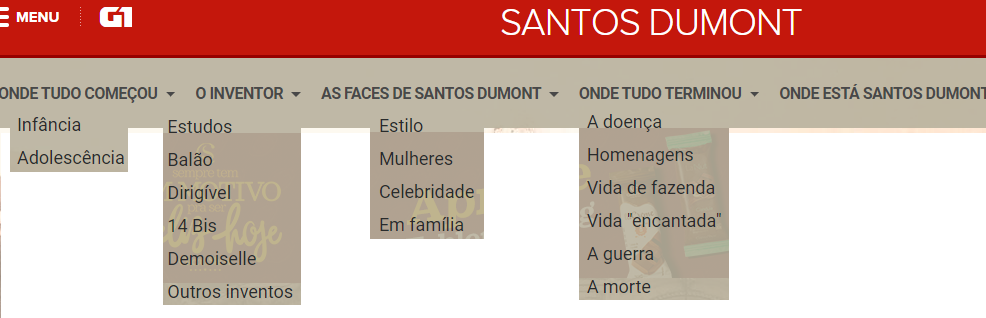 